РЕШЕНИЕ                                   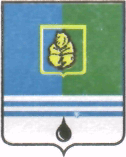 ДУМЫ ГОРОДА КОГАЛЫМАХанты-Мансийского автономного округа - ЮгрыОт «23» марта 2021г. 							 №80-ГДО назначении публичных слушанийпо проекту решения Думы города Когалыма«О внесении изменений в Устав города Когалыма»В соответствии с частью 3 статьи 28, статьей 44 Федерального закона от 06.10.2003 №131-ФЗ «Об общих принципах организации местного самоуправления в Российской Федерации», статьями 12, 49 Устава города Когалыма, решением Думы города Когалыма от 24.03.2017 №74-ГД «Об утверждении Порядка организации и проведения публичных слушаний в городе Когалыме», в целях обеспечения участия населения города Когалыма в осуществлении местного самоуправления, Дума города Когалыма РЕШИЛА:1. Назначить публичные слушания по проекту решения Думы города Когалыма «О внесении изменений в Устав города Когалыма» на 18 апреля 2022 года согласно приложению 1 к настоящему решению.Место проведения – здание Администрации города Когалыма,                           ул. Дружбы Народов, 7, кабинет 300. Время начала публичных слушаний – 18.00 часов по местному времени.2. Утвердить порядок учета предложений и участия граждан в обсуждении проекта решения Думы города Когалыма «О внесении изменений в Устав города Когалыма» согласно приложению 2 к настоящему решению.3. Создать организационный комитет (далее - оргкомитет) по проведению публичных слушаний по проекту решения Думы города Когалыма «О внесении изменений в Устав города Когалыма» в составе согласно приложению 3 к настоящему решению.4. Оргкомитету по проведению публичных слушаний:4.1. организовать и провести публичные слушания по проекту решения Думы города Когалыма «О внесении изменений в Устав города Когалыма»;4.2. предоставить в Думу города Когалыма заключение по результатам публичных слушаний;4.3. опубликовать информацию по результатам публичных слушаний в газете «Когалымский вестник» и разместить на официальном сайте Администрации города Когалыма (www.admkogalym.ru) в информационно-телекоммуникационной сети «Интернет».5. Опубликовать настоящее решение и приложения к нему в газете «Когалымский вестник».ПредседательДумы города Когалыма                                                     А.Ю.ГоворищеваПриложение 1к решению Думыгорода Когалымаот 23.03.2022 №80-ГДПроект вносится Думой города Когалыма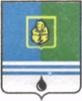 РЕШЕНИЕДУМЫ ГОРОДА КОГАЛЫМАХанты-Мансийского автономного округа - ЮгрыОт «___»________________20___г.                                                       №_______ О внесении изменений в Устав города КогалымаРассмотрев изменения в Устав города Когалыма, Дума города Когалыма РЕШИЛА:1. Внести изменения в Устав города Когалыма, принятый решением Думы города Когалыма от 23.06.2005 №167-ГД (с изменениями и дополнениями, внесенными решениями Думы города Когалыма от 25.12.2006 №77-ГД, от 15.11.2007 №162-ГД, от 02.06.2008 №259-ГД, от 14.03.2009 №342-ГД, от 28.09.2009 №431-ГД, от 25.02.2010 №464-ГД, от 21.06.2010 №508-ГД,      от 26.07.2010 №522-ГД, от 29.10.2010 №543-ГД, от 17.12.2010 №570-ГД,                      от 01.06.2011 №42-ГД, от 31.08.2011 №67-ГД, от 28.11.2011 №95-ГД,                              от 03.12.2012 №204-ГД, от 20.12.2012 №206-ГД, от 14.03.2013 №235-ГД,                       от 06.05.2013 №276-ГД, от 28.06.2013 №289-ГД, от 26.09.2013 №307-ГД,                      от 27.11.2013 №349-ГД, от 18.03.2014 №393-ГД, от 18.03.2014 №394-ГД,                     от 08.04.2014 №413-ГД, от 04.12.2014 №491-ГД, от 17.02.2015 №508-ГД,                     от 19.03.2015 №524-ГД, от 07.05.2015 №543-ГД, от 29.10.2015 №596-ГД,                     от 24.02.2016 №638-ГД, от 26.10.2016 №10-ГД, от 26.04.2017 №79-ГД,                            от 20.09.2017 №97-ГД, от 29.11.2017 №123-ГД, от 21.02.2018 №171-ГД,                          от 21.02.2018 №173-ГД, от 18.04.2018 №190-ГД, от 24.09.2018 №208-ГД,                       от 21.11.2018 №237-ГД, от 27.03.2019 №283-ГД, от 29.05.2019 №299-ГД,                    от 25.09.2019 №319-ГД, от 27.11.2019 №338-ГД, от 19.02.2020 №384-ГД,                      от 17.06.2020 №416-ГД, от 02.09.2020 №431-ГД, от 29.10.2020 №463-ГД,                        от 23.06.2021 №565-ГД, от 27.10.2021 №9-ГД, от 24.11.2021 №16-ГД), согласно приложению к настоящему решению.2. Направить настоящее решение и приложение к нему для государственной регистрации в установленном порядке.3. Опубликовать настоящее решение и приложение к нему в газете «Когалымский вестник» после его государственной регистрации.4. Настоящее решение вступает в силу после его официального опубликования. Приложение к решению Думыгорода Когалымаот               №  ИЗМЕНЕНИЯ В УСТАВ ГОРОДА КОГАЛЫМА1. В статье 6 Устава города Когалыма:1.1. в пункте 42 части 1 слова «, проведение открытого аукциона на право заключить договор о создании искусственного земельного участка» исключить; 1.2. дополнить частью 1.1 следующего содержания: «1.1. Виды муниципального контроля, указанные в части 1 настоящей статьи, подлежат осуществлению при наличии в границах городского округа объектов соответствующего вида контроля.».2. В статье 28 Устава города Когалыма:2.1. пункты 12 – 16 части 3 признать утратившими силу; 2.2. в части 6: 2.2.1. пункт 1 изложить в следующей редакции: «1) осуществляет подготовку и содержание в готовности необходимых сил и средств для защиты населения и территории от чрезвычайных ситуаций, а также подготовку населения в области защиты от чрезвычайных ситуаций;»;2.2.2. в пункте 2 слова «о проведении эвакуационных мероприятий в чрезвычайных ситуациях и организует их проведение» заменить словами «организует и осуществляет проведение эвакуационных мероприятий при угрозе возникновения или возникновении чрезвычайных ситуаций»;2.2.3. дополнить пунктами 8.6 - 8.7 следующего содержания:«8.6) устанавливает местный уровень реагирования в порядке, установленном пунктом 8 статьи 4.1 Федерального закона от 21.12.1994        №68-ФЗ «О защите населения и территорий от чрезвычайных ситуаций природного и техногенного характера»; 8.7) устанавливает при ликвидации чрезвычайных ситуаций федерального, межрегионального, регионального, межмуниципального и муниципального характера факты проживания граждан Российской Федерации, иностранных граждан и лиц без гражданства в жилых помещениях, находящихся в зоне чрезвычайной ситуации, нарушения условий их жизнедеятельности и утраты ими имущества в результате чрезвычайной ситуации;».3. Часть 1 статьи 28.4 Устава города Когалыма изложить в следующей редакции: «1. Муниципальный контроль - деятельность контрольных органов, направленная на предупреждение, выявление и пресечение нарушений обязательных требований, осуществляемая в пределах полномочий указанных органов посредством профилактики нарушений обязательных требований, оценки соблюдения гражданами и организациями обязательных требований, выявления их нарушений, принятия предусмотренных законодательством Российской Федерации мер по пресечению выявленных нарушений обязательных требований, устранению их последствий и (или) восстановлению правового положения, существовавшего до возникновения таких нарушений.»._________________________Приложение 2к решению Думы города Когалымаот 23.03.2022 №80-ГДПОРЯДОКучета предложений и участия граждан в обсуждении проекта решения Думы города Когалыма «О внесении изменений в Устав города Когалыма»Порядок организации и проведения публичных слушаний на территории города Когалыма установлен решением Думы города Когалыма от 24.03.2017 №74-ГД.Участниками публичных слушаний по проекту решения Думы города Когалыма «О внесении изменений в Устав города Когалыма» (далее – Проект) могут быть все заинтересованные жители города Когалыма.Предложения и замечания по Проекту принимаются в течение 10 дней со дня официального опубликования Проекта. В случае если предложения и замечания были сделаны в организацию почтовой связи до двадцати четырех часов последнего дня указанного срока, предложения и замечания считаются направленными в срок.Предложения и замечания по Проекту направляются в оргкомитет по проведению публичных слушаний посредством официального сайта Администрации города Когалыма (http://admkogalym.ru/) в информационно-телекоммуникационной сети «Интернет», в письменном (в том числе электронном) виде по адресу: город Когалым, ул. Дружбы народов, 7, каб. 230 или в электронном виде на электронный адрес duma@admkogalym.ru с указанием фамилии, имени, отчества (последнее - при наличии), даты рождения, адреса места жительства и контактного телефона жителя города, внесшего предложения по обсуждаемому Проекту. Регистрация участников публичных слушаний открывается за один час до начала публичных слушаний и осуществляется на всем протяжении публичных слушаний. Для регистрации участником публичных слушаний предъявляется документ, удостоверяющий личность. При регистрации указывается фамилия, имя, отчество (последнее - при наличии), даты рождения, адрес места жительства, контактный телефон участника публичных слушаний.Время выступления участников публичных слушаний определяется исходя из количества участников публичных слушаний.Для организации прений председательствующий объявляет вопрос, по которому проводится обсуждение и предоставляет слово участникам публичных слушаний, внесшим предложения и замечания по данному вопросу.Затем председательствующий предлагает участникам публичных слушаний, членам оргкомитета задать уточняющие вопросы по позиции и (или) аргументам выступающего и дополнительное время для ответов на вопросы и пояснения.По окончании выступлений участников, внесших предложения и замечания по обсуждаемому вопросу, слово предоставляется всем желающим участникам публичных слушаний, а также при необходимости членам оргкомитета, лицам, приглашенным на публичные слушания.По результатам публичных слушаний оргкомитет готовит заключение, разработанное на основе предложений и замечаний участников публичных слушаний. Информация по результатам публичных слушаний подлежит официальному опубликованию (обнародованию) не позднее 10 дней со дня их проведения и размещается на официальном сайте Администрации города Когалыма (www.admkogalym.ru) в информационно-телекоммуникационной сети «Интернет».__________________________Приложение 3к решению Думы города Когалымаот 23.03.2022 №80-ГДСОСТАВоргкомитета по проведению публичных слушанийпо проекту решения Думы города Когалыма «О внесении изменений в Устав города Когалыма»________________________ПредседательГлаваДумы города Когалымагорода Когалыма_____________  А.Ю.Говорищева_____________  Н.Н.Пальчиков1. Шарафутдинова Ирина Равильевна-депутат Думы города Когалыма;2. Черных Татьяна Ивановна-заместитель главы города Когалыма;3. Леонтьева                                    Инна Александровна-начальник юридического управления Администрации города Когалыма;4. Ларионов                                     Сергей Александрович-начальник отдела по делам гражданской обороны и чрезвычайным ситуациям Администрации города Когалыма 5. Иванова                                      Елена Николаевна-специалист-эксперт аппарата Думы города Когалыма;6. ЕневаИоанна Георгиева-председатель Общественного Совета по реализации Стратегии социально-экономического развития Ханты-Мансийского автономного округа - Югры до 2030 года и Стратегии социально-экономического развития города Когалыма до 2030 при главе города Когалыма, директор бюджетного учреждения Ханты-Мансийского автономного округа – Югры «Когалымский политехнический колледж».